Visitando: La Plaza México o Mirador “fortín de los americanos”, Plaza de Armas, Palacio de Gobierno, Catedral de Santiago apóstol, Hacienda La Florida, Parras de la Fuente, Iglesia de Santo Madero, Bodega el Perote y Vesubio, Casa Madero. Duración: 5 días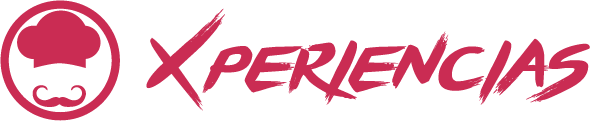 Salidas: Diarias, Servicios en Privado Vigencia: 15 diciembre 2021DIA 1.  		LLEGADA A MONTERREY – SALTILLO Llegada al aeropuerto de MTY, traslado a la ciudad de Saltillo, Coahuila. Se realiza check in en el hotel. Por la tarde noche se da un paseo por la capital coahuilense. Algunos de los puntos a visitar son: La Plaza México o Mirador es conocido como el Fortín de los Americanos. En este sitio se realizó el célebre campamento donde las tropas norteamericanas se establecieron para protagonizar la Batalla de La Angostura en febrero de 1847.
La Plaza de Armas: En el corazón de Saltillo, donde confluyen el gobierno, religión, sociedad, y cultura, la plaza de armas puede ser un buen punto de partida para un recorrido a pie por el centro histórico. Un lugar lleno de historia, folklore y movimiento; la auténtica cultura saltillense. Palacio de Gobierno: Edificio neoclásico de hace casi 200 años; cuenta con exhibición de murales de Almaráz y Tarazona con los episodios más relevantes de historia Coahuilense.Casino de Saltillo: Hermoso edificio de cantera inaugurado en 1900, con una extensa colección fotográfica que se remonta a 1950.Catedral de Santiago Apóstol: Verdadera joya arquitectónica dedicada al Apóstol Santiago el Mayor y que en 1745 inicia su construcción como parroquia para después, en 1891, erigirse como la Catedral de Saltillo conjuntando varios estilos arquitectónicos como el barroco y el churrigueresco. Es el edificio más representativo de Saltillo y su torre es una de las más altas de América Latina. En el interior sobresalen sus retablos, así como una colección de 45 óleos virreinales de gran valor y el frontal de plata que se encuentra en el altar de San José, pieza del siglo XVIII que participó en la exposición “México, Esplendores de Treinta Siglos”, que recorrió EUA y México durante tres años. Regreso al Hotel. Alojamiento. DIA 2.		 SALTILLO – GENERAL CEPEDA – EXPERIENCIA VINICOLA Desayuno en el Hotel. A la hora acordada salida para visitar Hacienda La Florida, es un viñedo boutique localizado al norte de México, que debe su nombre a una antigua hacienda llamada La Florida. Cuenta con una superficie actual de 20 hectáreas. Recorrido por el viñedo y la bodega con guía. Cata con 3 copas de 60 ml. Charcutería Individual. Comida en la terraza con 2 copas de vino. Regreso por la tarde a la capital del estado. Alojamiento. DIA 3. 		 SALTILLO – PUEBLO MAGICO DE PARRAS DE LA FUENTE Desayuno en el Hotel. Salida hacia Parras de la Fuente. Visitaremos los lugares históricos más sobresalientes como: el Templo de San Ignacio de Loyola, la presidencia Municipal, la Plaza de Armas, del Beso y del Reloj, el Estanque de la Luz, la plaza del beso, subiremos a la iglesia de Santo Madero. Comida (no incluida) en un lugar tradicional de este pueblo mágico. Visita a Bodega el Perote y Vesubio. Visita a Fabrica de dulces de leche y nuez, típicos de la región. Tienda de prendas de mezclilla. Hacienda del Rosario (Exterior de Casa de Francisco I. Madero). Regreso al Hotel. Alojamiento en Parras de la Fuente. DIA 4. 		 PUEBLO MAGICO DE PARRAS DE LA FUENTE – EXPERIENCIA VINICOLA CASA MADERODesayuno en el Hotel. Visita a Casa Madero.Recorrido por Viñedo: Recorreremos las 400 hectáreas de nuestros viñedos, realizando tres paradas principales. La primera será para apreciar el viñedo Santa Bárbara desde un mirador, siguiendo con una parada en el lote donde se cultiva nuestra uva emblemática Shiraz, y finalizaremos el recorrido en La Encantada, con una vista panorámica espectacular del viñedo, ideal para capturar momentos fotográficos inolvidables. Recorrido por Bodega: Visitaremos el interior de la bodega más antigua de América, donde se ve plasmada la fundación de Casa Madero, el proceso de producción del vino, y la elaboración de los destilados. Recorreremos el área más antigua que cuenta con las barricas que se utilizaban hace más de 50 años y las prensas que datan desde 1808. Cata: Con la guía de un Sommelier de Casa Madero cataremos 3 de nuestros vinos: Un vino tinto de nuestra colección Gran Reserva, un vino tinto de la colección de Varietales y un vino blanco o rosado Casa Madero. Comida No Incluida. Regreso por la tarde a la capital del estado. Alojamiento. DIA 5. 		 SALTILLO – MONTERREY  Desayuno en el Hotel. A la hora indicada traslado del hotel al aeropuerto de Monterrey. FIN DE NUESTROS SERVICIOS. INCLUYE: Traslados aeropuerto- hotel – aeropuerto en vehículos con capacidad controlada y previamente sanitizados en servicio Privado4 noches de hospedaje en hotel categoría Primera Desayunos mencionados1 comida Traslados privados en los recorridos mencionadosTours indicados en el itinerarioTodas las entradas a monumentos descritos en el itinerarioGuía de Habla HispanaImpuestosSeguro de ViajeroNO INCLUYE:Extras en hoteles como llamadas telefónicas, room service, lavandería, etc.Boletos aéreosServicios, excursiones o comidas no especificadas Propinas a camaristas, botones, guías, choferes, gastos personalesIMPORTANTE:El operador en destino se reserva el derecho a modificar el orden de los tours dentro de un paquete, además de cambiar el orden de las visitas, por cuestiones de operación internas o por fuerza mayor.HOTELES PREVISTO O SIMILARESHOTELES PREVISTO O SIMILARESHOTELES PREVISTO O SIMILARESHOTELES PREVISTO O SIMILARESNOCHESCIUDADHOTELCAT2SALTILLOHYATT PLACE SALTILLO / DOUBLEE TREEP2PARRAS RINCON DEL MONTERO / LA ILUSIÓN PPRECIO POR PERSONA EN MXN (MINIMO 2 PERSONAS) PRECIO POR PERSONA EN MXN (MINIMO 2 PERSONAS) PRECIO POR PERSONA EN MXN (MINIMO 2 PERSONAS) PRECIO POR PERSONA EN MXN (MINIMO 2 PERSONAS) PRECIO POR PERSONA EN MXN (MINIMO 2 PERSONAS) PRECIO POR PERSONA EN MXN (MINIMO 2 PERSONAS) SERVICIOS TERRESTRES EXCLUSIVAMENTESERVICIOS TERRESTRES EXCLUSIVAMENTESERVICIOS TERRESTRES EXCLUSIVAMENTESERVICIOS TERRESTRES EXCLUSIVAMENTESERVICIOS TERRESTRES EXCLUSIVAMENTESERVICIOS TERRESTRES EXCLUSIVAMENTEDBLTPLCPLSGLMNRPRIMERA235201727017020N/AN/AAPLICA SUPLEMENTO EN TEMPORADA ALTA, SEMANA SANTA, PASCUA, VERANO, NAVIDAD, FIN DE AÑO, PUENTES Y DÍAS FESTIVOS
TARIFAS SUJETAS A CAMBIOS Y A DISPONIBILIDAD LIMITADA SIN PREVIO AVISO 
NO SE PERMITE VIAJAR CON MENORES DE EDAD
VIGENCIA: 12 DE DICIEMBRE DE 2021APLICA SUPLEMENTO EN TEMPORADA ALTA, SEMANA SANTA, PASCUA, VERANO, NAVIDAD, FIN DE AÑO, PUENTES Y DÍAS FESTIVOS
TARIFAS SUJETAS A CAMBIOS Y A DISPONIBILIDAD LIMITADA SIN PREVIO AVISO 
NO SE PERMITE VIAJAR CON MENORES DE EDAD
VIGENCIA: 12 DE DICIEMBRE DE 2021APLICA SUPLEMENTO EN TEMPORADA ALTA, SEMANA SANTA, PASCUA, VERANO, NAVIDAD, FIN DE AÑO, PUENTES Y DÍAS FESTIVOS
TARIFAS SUJETAS A CAMBIOS Y A DISPONIBILIDAD LIMITADA SIN PREVIO AVISO 
NO SE PERMITE VIAJAR CON MENORES DE EDAD
VIGENCIA: 12 DE DICIEMBRE DE 2021APLICA SUPLEMENTO EN TEMPORADA ALTA, SEMANA SANTA, PASCUA, VERANO, NAVIDAD, FIN DE AÑO, PUENTES Y DÍAS FESTIVOS
TARIFAS SUJETAS A CAMBIOS Y A DISPONIBILIDAD LIMITADA SIN PREVIO AVISO 
NO SE PERMITE VIAJAR CON MENORES DE EDAD
VIGENCIA: 12 DE DICIEMBRE DE 2021APLICA SUPLEMENTO EN TEMPORADA ALTA, SEMANA SANTA, PASCUA, VERANO, NAVIDAD, FIN DE AÑO, PUENTES Y DÍAS FESTIVOS
TARIFAS SUJETAS A CAMBIOS Y A DISPONIBILIDAD LIMITADA SIN PREVIO AVISO 
NO SE PERMITE VIAJAR CON MENORES DE EDAD
VIGENCIA: 12 DE DICIEMBRE DE 2021APLICA SUPLEMENTO EN TEMPORADA ALTA, SEMANA SANTA, PASCUA, VERANO, NAVIDAD, FIN DE AÑO, PUENTES Y DÍAS FESTIVOS
TARIFAS SUJETAS A CAMBIOS Y A DISPONIBILIDAD LIMITADA SIN PREVIO AVISO 
NO SE PERMITE VIAJAR CON MENORES DE EDAD
VIGENCIA: 12 DE DICIEMBRE DE 2021APLICA SUPLEMENTO EN TEMPORADA ALTA, SEMANA SANTA, PASCUA, VERANO, NAVIDAD, FIN DE AÑO, PUENTES Y DÍAS FESTIVOS
TARIFAS SUJETAS A CAMBIOS Y A DISPONIBILIDAD LIMITADA SIN PREVIO AVISO 
NO SE PERMITE VIAJAR CON MENORES DE EDAD
VIGENCIA: 12 DE DICIEMBRE DE 2021APLICA SUPLEMENTO EN TEMPORADA ALTA, SEMANA SANTA, PASCUA, VERANO, NAVIDAD, FIN DE AÑO, PUENTES Y DÍAS FESTIVOS
TARIFAS SUJETAS A CAMBIOS Y A DISPONIBILIDAD LIMITADA SIN PREVIO AVISO 
NO SE PERMITE VIAJAR CON MENORES DE EDAD
VIGENCIA: 12 DE DICIEMBRE DE 2021APLICA SUPLEMENTO EN TEMPORADA ALTA, SEMANA SANTA, PASCUA, VERANO, NAVIDAD, FIN DE AÑO, PUENTES Y DÍAS FESTIVOS
TARIFAS SUJETAS A CAMBIOS Y A DISPONIBILIDAD LIMITADA SIN PREVIO AVISO 
NO SE PERMITE VIAJAR CON MENORES DE EDAD
VIGENCIA: 12 DE DICIEMBRE DE 2021APLICA SUPLEMENTO EN TEMPORADA ALTA, SEMANA SANTA, PASCUA, VERANO, NAVIDAD, FIN DE AÑO, PUENTES Y DÍAS FESTIVOS
TARIFAS SUJETAS A CAMBIOS Y A DISPONIBILIDAD LIMITADA SIN PREVIO AVISO 
NO SE PERMITE VIAJAR CON MENORES DE EDAD
VIGENCIA: 12 DE DICIEMBRE DE 2021APLICA SUPLEMENTO EN TEMPORADA ALTA, SEMANA SANTA, PASCUA, VERANO, NAVIDAD, FIN DE AÑO, PUENTES Y DÍAS FESTIVOS
TARIFAS SUJETAS A CAMBIOS Y A DISPONIBILIDAD LIMITADA SIN PREVIO AVISO 
NO SE PERMITE VIAJAR CON MENORES DE EDAD
VIGENCIA: 12 DE DICIEMBRE DE 2021APLICA SUPLEMENTO EN TEMPORADA ALTA, SEMANA SANTA, PASCUA, VERANO, NAVIDAD, FIN DE AÑO, PUENTES Y DÍAS FESTIVOS
TARIFAS SUJETAS A CAMBIOS Y A DISPONIBILIDAD LIMITADA SIN PREVIO AVISO 
NO SE PERMITE VIAJAR CON MENORES DE EDAD
VIGENCIA: 12 DE DICIEMBRE DE 2021APLICA SUPLEMENTO EN TEMPORADA ALTA, SEMANA SANTA, PASCUA, VERANO, NAVIDAD, FIN DE AÑO, PUENTES Y DÍAS FESTIVOS
TARIFAS SUJETAS A CAMBIOS Y A DISPONIBILIDAD LIMITADA SIN PREVIO AVISO 
NO SE PERMITE VIAJAR CON MENORES DE EDAD
VIGENCIA: 12 DE DICIEMBRE DE 2021APLICA SUPLEMENTO EN TEMPORADA ALTA, SEMANA SANTA, PASCUA, VERANO, NAVIDAD, FIN DE AÑO, PUENTES Y DÍAS FESTIVOS
TARIFAS SUJETAS A CAMBIOS Y A DISPONIBILIDAD LIMITADA SIN PREVIO AVISO 
NO SE PERMITE VIAJAR CON MENORES DE EDAD
VIGENCIA: 12 DE DICIEMBRE DE 2021APLICA SUPLEMENTO EN TEMPORADA ALTA, SEMANA SANTA, PASCUA, VERANO, NAVIDAD, FIN DE AÑO, PUENTES Y DÍAS FESTIVOS
TARIFAS SUJETAS A CAMBIOS Y A DISPONIBILIDAD LIMITADA SIN PREVIO AVISO 
NO SE PERMITE VIAJAR CON MENORES DE EDAD
VIGENCIA: 12 DE DICIEMBRE DE 2021APLICA SUPLEMENTO EN TEMPORADA ALTA, SEMANA SANTA, PASCUA, VERANO, NAVIDAD, FIN DE AÑO, PUENTES Y DÍAS FESTIVOS
TARIFAS SUJETAS A CAMBIOS Y A DISPONIBILIDAD LIMITADA SIN PREVIO AVISO 
NO SE PERMITE VIAJAR CON MENORES DE EDAD
VIGENCIA: 12 DE DICIEMBRE DE 2021APLICA SUPLEMENTO EN TEMPORADA ALTA, SEMANA SANTA, PASCUA, VERANO, NAVIDAD, FIN DE AÑO, PUENTES Y DÍAS FESTIVOS
TARIFAS SUJETAS A CAMBIOS Y A DISPONIBILIDAD LIMITADA SIN PREVIO AVISO 
NO SE PERMITE VIAJAR CON MENORES DE EDAD
VIGENCIA: 12 DE DICIEMBRE DE 2021APLICA SUPLEMENTO EN TEMPORADA ALTA, SEMANA SANTA, PASCUA, VERANO, NAVIDAD, FIN DE AÑO, PUENTES Y DÍAS FESTIVOS
TARIFAS SUJETAS A CAMBIOS Y A DISPONIBILIDAD LIMITADA SIN PREVIO AVISO 
NO SE PERMITE VIAJAR CON MENORES DE EDAD
VIGENCIA: 12 DE DICIEMBRE DE 2021APLICA SUPLEMENTO EN TEMPORADA ALTA, SEMANA SANTA, PASCUA, VERANO, NAVIDAD, FIN DE AÑO, PUENTES Y DÍAS FESTIVOS
TARIFAS SUJETAS A CAMBIOS Y A DISPONIBILIDAD LIMITADA SIN PREVIO AVISO 
NO SE PERMITE VIAJAR CON MENORES DE EDAD
VIGENCIA: 12 DE DICIEMBRE DE 2021APLICA SUPLEMENTO EN TEMPORADA ALTA, SEMANA SANTA, PASCUA, VERANO, NAVIDAD, FIN DE AÑO, PUENTES Y DÍAS FESTIVOS
TARIFAS SUJETAS A CAMBIOS Y A DISPONIBILIDAD LIMITADA SIN PREVIO AVISO 
NO SE PERMITE VIAJAR CON MENORES DE EDAD
VIGENCIA: 12 DE DICIEMBRE DE 2021APLICA SUPLEMENTO EN TEMPORADA ALTA, SEMANA SANTA, PASCUA, VERANO, NAVIDAD, FIN DE AÑO, PUENTES Y DÍAS FESTIVOS
TARIFAS SUJETAS A CAMBIOS Y A DISPONIBILIDAD LIMITADA SIN PREVIO AVISO 
NO SE PERMITE VIAJAR CON MENORES DE EDAD
VIGENCIA: 12 DE DICIEMBRE DE 2021APLICA SUPLEMENTO EN TEMPORADA ALTA, SEMANA SANTA, PASCUA, VERANO, NAVIDAD, FIN DE AÑO, PUENTES Y DÍAS FESTIVOS
TARIFAS SUJETAS A CAMBIOS Y A DISPONIBILIDAD LIMITADA SIN PREVIO AVISO 
NO SE PERMITE VIAJAR CON MENORES DE EDAD
VIGENCIA: 12 DE DICIEMBRE DE 2021APLICA SUPLEMENTO EN TEMPORADA ALTA, SEMANA SANTA, PASCUA, VERANO, NAVIDAD, FIN DE AÑO, PUENTES Y DÍAS FESTIVOS
TARIFAS SUJETAS A CAMBIOS Y A DISPONIBILIDAD LIMITADA SIN PREVIO AVISO 
NO SE PERMITE VIAJAR CON MENORES DE EDAD
VIGENCIA: 12 DE DICIEMBRE DE 2021APLICA SUPLEMENTO EN TEMPORADA ALTA, SEMANA SANTA, PASCUA, VERANO, NAVIDAD, FIN DE AÑO, PUENTES Y DÍAS FESTIVOS
TARIFAS SUJETAS A CAMBIOS Y A DISPONIBILIDAD LIMITADA SIN PREVIO AVISO 
NO SE PERMITE VIAJAR CON MENORES DE EDAD
VIGENCIA: 12 DE DICIEMBRE DE 2021APLICA SUPLEMENTO EN TEMPORADA ALTA, SEMANA SANTA, PASCUA, VERANO, NAVIDAD, FIN DE AÑO, PUENTES Y DÍAS FESTIVOS
TARIFAS SUJETAS A CAMBIOS Y A DISPONIBILIDAD LIMITADA SIN PREVIO AVISO 
NO SE PERMITE VIAJAR CON MENORES DE EDAD
VIGENCIA: 12 DE DICIEMBRE DE 2021APLICA SUPLEMENTO EN TEMPORADA ALTA, SEMANA SANTA, PASCUA, VERANO, NAVIDAD, FIN DE AÑO, PUENTES Y DÍAS FESTIVOS
TARIFAS SUJETAS A CAMBIOS Y A DISPONIBILIDAD LIMITADA SIN PREVIO AVISO 
NO SE PERMITE VIAJAR CON MENORES DE EDAD
VIGENCIA: 12 DE DICIEMBRE DE 2021APLICA SUPLEMENTO EN TEMPORADA ALTA, SEMANA SANTA, PASCUA, VERANO, NAVIDAD, FIN DE AÑO, PUENTES Y DÍAS FESTIVOS
TARIFAS SUJETAS A CAMBIOS Y A DISPONIBILIDAD LIMITADA SIN PREVIO AVISO 
NO SE PERMITE VIAJAR CON MENORES DE EDAD
VIGENCIA: 12 DE DICIEMBRE DE 2021APLICA SUPLEMENTO EN TEMPORADA ALTA, SEMANA SANTA, PASCUA, VERANO, NAVIDAD, FIN DE AÑO, PUENTES Y DÍAS FESTIVOS
TARIFAS SUJETAS A CAMBIOS Y A DISPONIBILIDAD LIMITADA SIN PREVIO AVISO 
NO SE PERMITE VIAJAR CON MENORES DE EDAD
VIGENCIA: 12 DE DICIEMBRE DE 2021APLICA SUPLEMENTO EN TEMPORADA ALTA, SEMANA SANTA, PASCUA, VERANO, NAVIDAD, FIN DE AÑO, PUENTES Y DÍAS FESTIVOS
TARIFAS SUJETAS A CAMBIOS Y A DISPONIBILIDAD LIMITADA SIN PREVIO AVISO 
NO SE PERMITE VIAJAR CON MENORES DE EDAD
VIGENCIA: 12 DE DICIEMBRE DE 2021APLICA SUPLEMENTO EN TEMPORADA ALTA, SEMANA SANTA, PASCUA, VERANO, NAVIDAD, FIN DE AÑO, PUENTES Y DÍAS FESTIVOS
TARIFAS SUJETAS A CAMBIOS Y A DISPONIBILIDAD LIMITADA SIN PREVIO AVISO 
NO SE PERMITE VIAJAR CON MENORES DE EDAD
VIGENCIA: 12 DE DICIEMBRE DE 2021